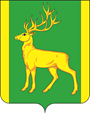 Финансовое управление администрации муниципального образования Куйтунский районП Р И К А Зр.п. КуйтунВ соответствии с Бюджетным кодексом Российской Федерации, руководствуясь Положением о финансовом управлении администрации муниципального образования Куйтунский район, утвержденным постановлением администрации муниципального образования Куйтунский район от  22 марта 2011 года №250,П Р И К А З Ы В А Ю:1. Внести следующие изменения в Порядок применения бюджетной классификации Российской Федерации в части, относящейся к консолидированному бюджету муниципального образования Куйтунский район:          1.1. пункт 2 к Приложению к Перечню и правилам отнесения расходов консолидированного бюджета муниципального образования Куйтунский район дополнить строкой следующего содержания:«S2120 расходы на  осуществление мероприятий по капитальному ремонту объектов муниципальной собственности в сфере культуры. По данному направлению расходов отражаются расходы в рамках муниципальных программ сельских поселений «Развитие культуры и сохранение культурного наследия на территории сельских поселений» на осуществление мероприятий по капитальному ремонту объектов муниципальной собственности в сфере культуры, источником финансового обеспечения которых являются субсидии, предоставляемые из  областного бюджета и средства местного бюджета;»      1.2 В приложение 3 внести следующие изменения:           после строки:дополнить строкой:2.  Настоящий приказ подлежит размещению в сетевом издании «Официальный сайт муниципального образования Куйтунский район» в информационно-телекоммуникационной сети «Интернет» куйтунскийрайон,рф.3. Контроль за исполнением настоящего приказа возложить на начальника бюджетного отдела финансового управления администрации муниципального образования Куйтунский район Шишкину А.Н.Начальник ФУА МО Куйтунский район                                                Н.А. Ковшароваот18.02.2022г.№№11О внесении изменений в Порядок применения бюджетной классификации Российской Федерации в части, относящейся к консолидированному бюджету муниципального образования Куйтунский районКапитальные ремонты учреждений культуры73.0.03.20210Субсидия на осуществление мероприятий по капитальному ремонту объектов муниципальной собственности в сфере культуры73.0.03.S2120